Registreren op het voordeelplatformU heeft op de inschrijvingslink geklikt die ik jullie stuurde en nu krijgt U het volgende scherm :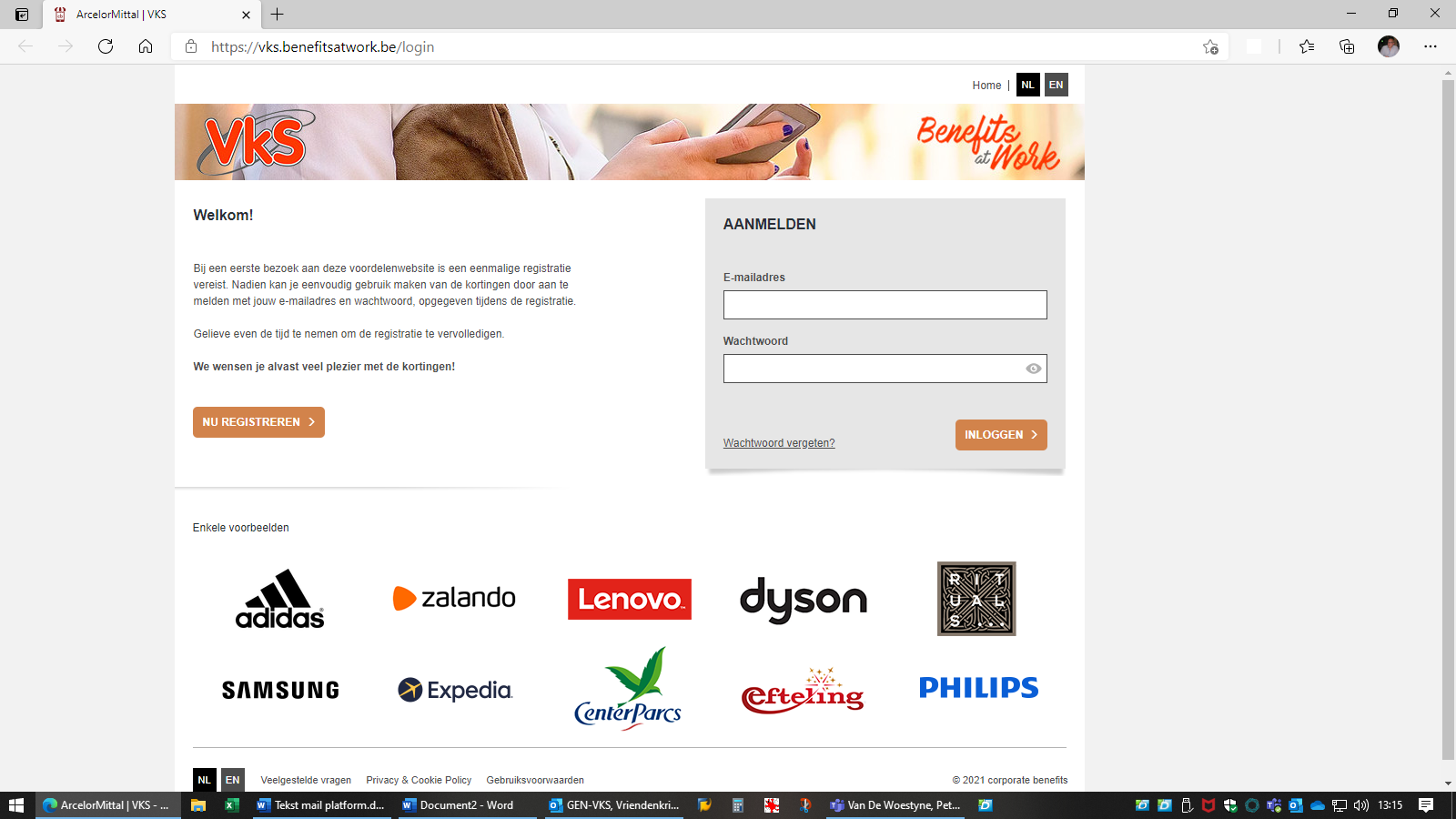 Klik op de knop  “NU REGISTREREN”Dan krijgt U volgende scherm: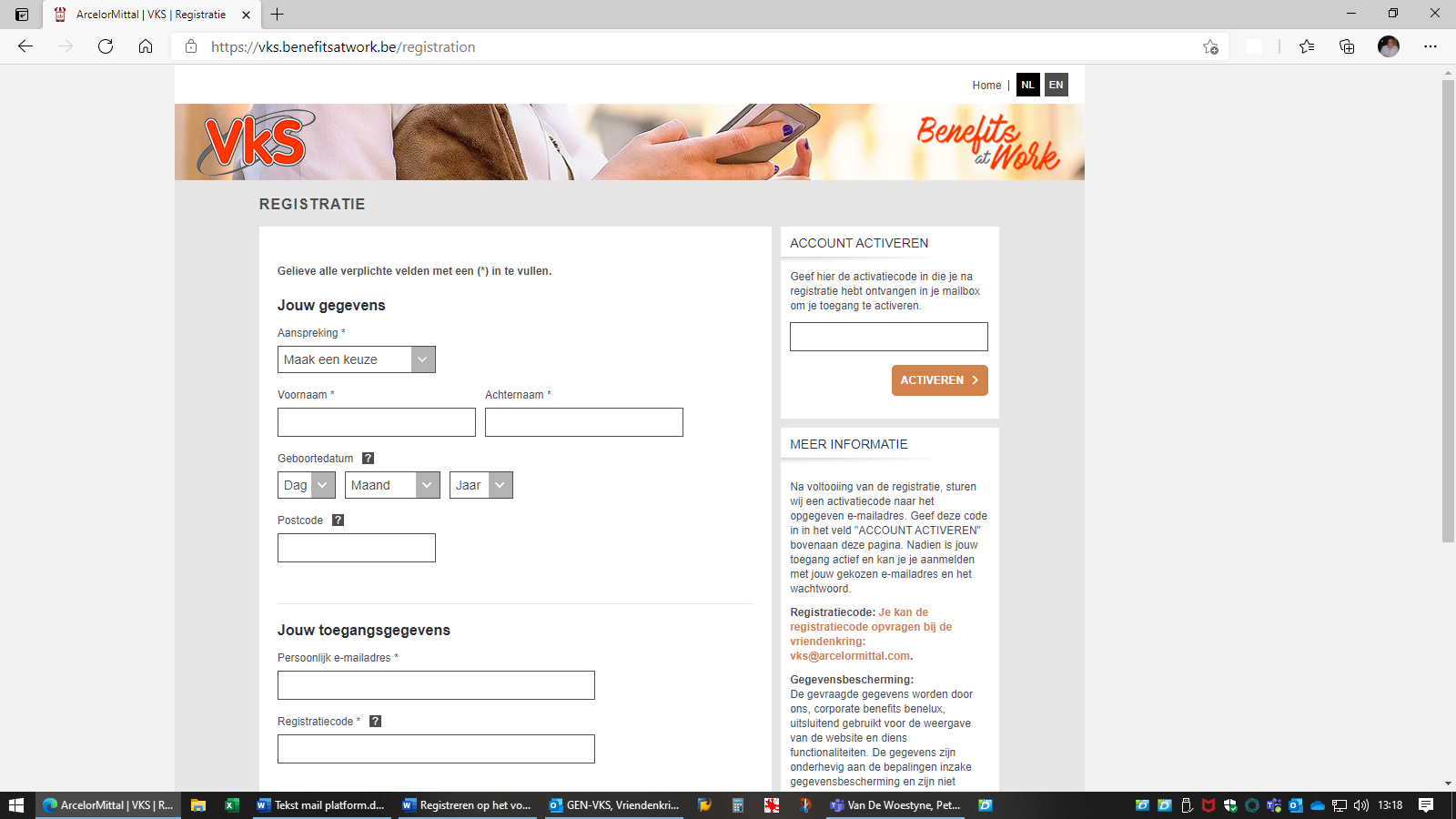 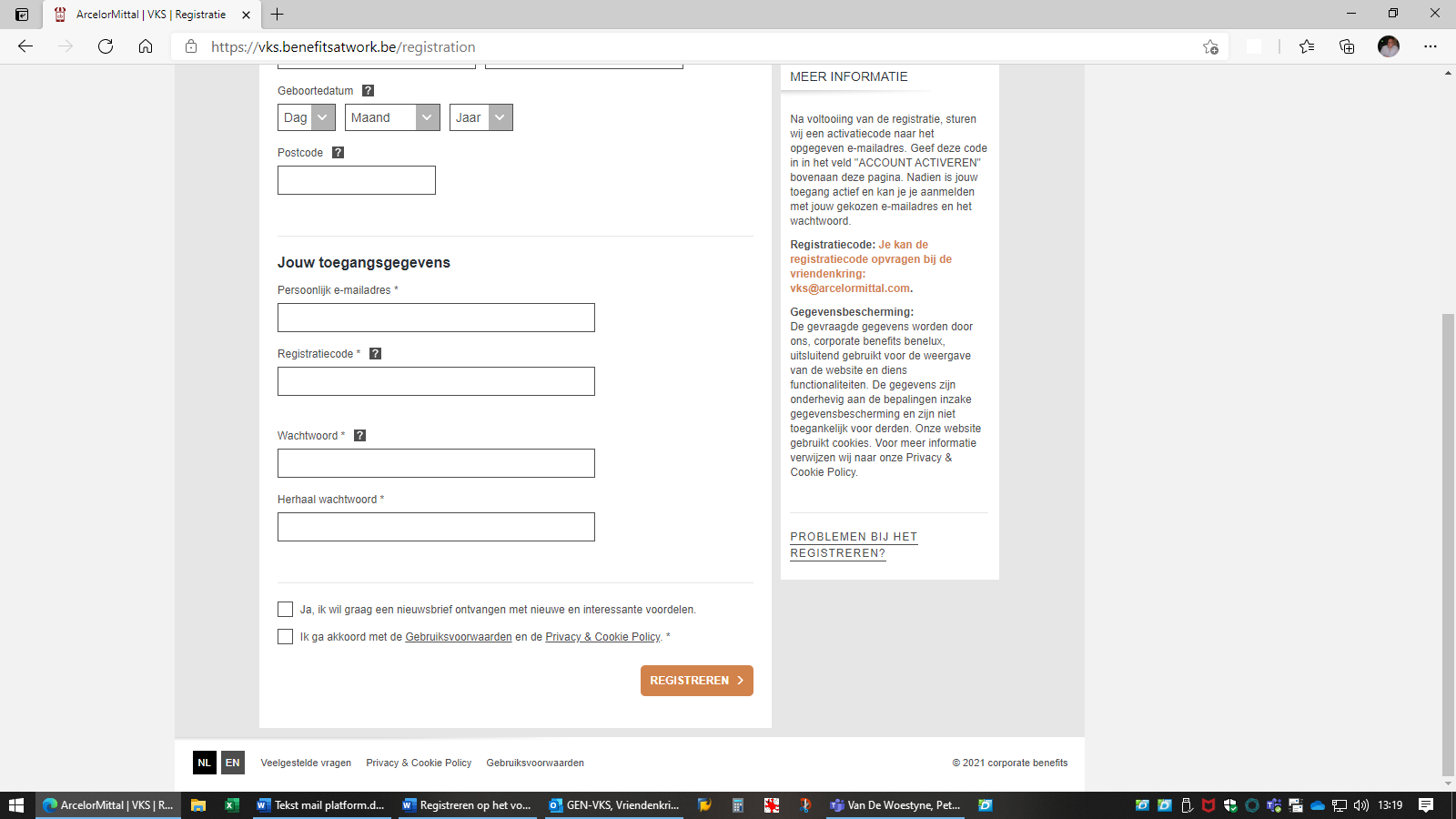 Vul dan volgende gegevens in:Jouw gegevens:AansprekingVoornaam en naamGeboortedatumPostcodeJouw toegangsgegevensPersoonlijk e-mailadres: uw e-mailadres dat U mij stuurdeRegistratiecode: het paswoord dat ik U stuurdeWachtwoord: U kiest een wachtwoord dat U later nog nodig zal hebbenHerhaal dit wachtwoordJa, ik wil graag...: U kiest dit zelfIk ga akkoord…: verplicht in te vullenKlik nu op knop “REGISTREREN”U zal nu op uw persoonlijk e-mailadres een code krijgen.Ga nu bovenaan naar “ACCOUNT ACTIVEREN” en vul deze code dar in en klik nu op de knop “ACTIVEREN”U kan nu uw persoonlijk e-mailadres invullen en het paswoord dat U voordien koos invullen en inloggen.Via deze link kan U steeds opstarten om op het voordeelplatform te komen en te bestellen:https://vks.benefitsatwork.beVeel plezier.